There’s An App for ThatProverbs 3:5-65 Trust in the Lord with all thine heart; and lean not unto thine own understanding.6 In all thy ways acknowledge him, and he shall direct thy paths.Waze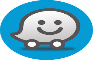 Waze is an app that uses G.P.S. (global positioning system).  This means it uses satellites that orbit Earth to send information to receivers that are on the ground. It helps people determine their location. In other words Waze, takes the information gathered, sees where you are currently located, and will provide step by step, street by street instructions. Waze is powered and used by drivers all over the world. Drivers connect to one another and work together to improve each other's driving experience. As a community-based traffic and navigation app, Waze was created as a social navigation tool for private cars.There are many that use G.P.S., but Waze is different in that it links drivers together to help one another along the way. Waze is the connecting factor between the user and the driver. Many other beliefs have God as their creator or higher being, but Jesus is God’s only begotten son and the one true living Savior. It is through Jesus we gain access to the God.  Jesus is our go-between.  Although, we are able to tap into God’s will, it is Jesus that gives us the downloadable information in a way we can understand it.John 14:6 Ephesians 1:9 (NIV) Waze can keep track of your location, but it is only when you have given it access to where you are, will it can navigate where you are going.  It doesn’t force you to use it.  It gives you the option of whether or not you want to be guided.  You have to make your location accessible to G.P.S. through Waze. God doesn’t force you to choose His way.  He gives you free will.Proverbs 16:9 Psalms 37:23 When using Waze, after you have entered your address and given it access to find you and direct you, you can actually chose what voice will direct you or you can access the directions directly from Waze. Either way, the directions will be the same rather you obtain yourself or have it read out to you because all of the directions come through Waze.  You can follow God’s word to be given directly to you or if you are in a position where you are trying to navigate this road, you may need help.  This is where the fivefold comes in.Jeremiah 3:15 (NIV) II Timothy 3:16Isaiah 30:21 (NIV)Waze gives others the ability to report police, speed traps, hazardous conditions, and wrecks that they have witnessed along their route.  This helps those that are coming behind them to be aware and cautious of what may lay ahead. Waze also shows you where nearby gas, food, and lodging can be located in case you need to stop for a minute. Jesus links us as believers together to help one another navigate with His instructions. I Thessalonians 5:14